Сотрудники Госавтоинспекции проводят профилактическую акцию «Внимание-дети!».

      ОГИБДД Отдела МВД России по Усть-Катавскому городскому округу проводит профилактическую акцию «Внимание-дети!» для предупреждения дорожно-транспортных происшествий с участием несовершеннолетних. С начала 2021 года на территории Челябинской области зарегистрировано 128 дорожно-транспортных происшествий с участием несовершеннолетних, в которых 3 ребенка погибли и 123 получили травмы. В 27 происшествиях несовершеннолетние пострадали по собственной неосторожности. С 12 по 19 мая 2021 года наряды дорожно-патрульной службы будут приближены к пешеходным переходам вблизи образовательных организаций в период прибытия и убытия учащихся. Сотрудники ориентированы на проверку водителей по соблюдению правил перевозки несовершеннолетних в транспортных средствах и предупреждению административных правонарушений, связанных с непредоставлением преимущества в движении пешеходам как на нерегулируемых, так и на регулируемых пешеходных переходах. Во время мероприятия сотрудники Госавтоинспекции проведут профилактические беседы по безопасности дорожного движения с обучающимися и их родителями, в том числе о соблюдении правил перевозки детей в автомобиле и использовании светоотражающих элементов в темное время суток. Госавтоинспекция призывает водителей и родителей быть внимательными к безопасности детей на дороге! Строго соблюдать правила дорожного движения, в том числе правила перевозки детей в транспортных средствах.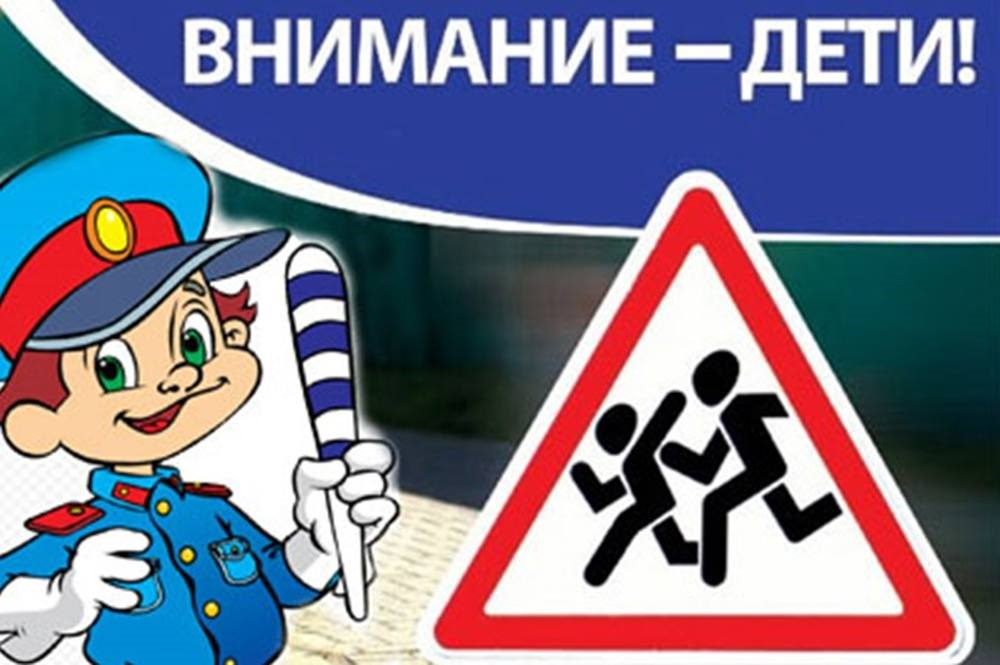 